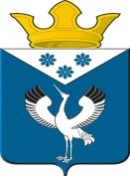 Российская ФедерацияСвердловская областьГлава муниципального образованияБаженовское сельское поселениеПОСТАНОВЛЕНИЕот 09.08.2019г.                                         №93с. Баженовское   О внесении изменений в наименование муниципальной услуги «Подготовка и выдача градостроительных планов земельных участков»утвержденной Постановлением главы  муниципального образования Баженовское сельское поселение от 21.05.2018г. № 48В целях приведения наименования муниципальной услуги «Подготовка и выдача градостроительных планов земельных участков» в соответствие с наименованием процедуры, установленной Исчерпывающим перечнем, утвержденным Постановлением Правительства Российской Федерации от 30.04.2014 № 304 «Об исчерпывающем перечне процедур в сфере жилищного строительства», руководствуясь Уставом Баженовского сельского поселения,ПОСТАНОВЛЯЮ:1. Внести в Административный регламент по предоставлению муниципальной услуги«Подготовка и выдача градостроительных планов земельных участков»,утвержденного Постановлением главы муниципального образования Баженовское сельское поселение от 21.05.2018г. № 48  следующие изменения:1.1.Изменить наименование муниципальной услуги «Подготовка и выдача градостроительных планов земельных участков» на наименование «Предоставление градостроительного плана земельного участка»; 1.2.  По тексту Административного регламента слова «подготовка и выдача градостроительных планов земельных участков» изменить на «предоставление градостроительного плана земельного участка».2. Опубликовать настоящее Постановление в газете «Вести Баженовского сельского поселения» и разместить на официальном сайте Администрации муниципального образования Баженовское сельское поселение в сети «Интернет». 3.Контрольза исполнением настоящего Постановления оставляю за собой.И.о. главы администрации МОБаженовское сельское поселение  ______________   С.М.Спирин